106-1年 –彰化 晚上初階攝影-十二堂課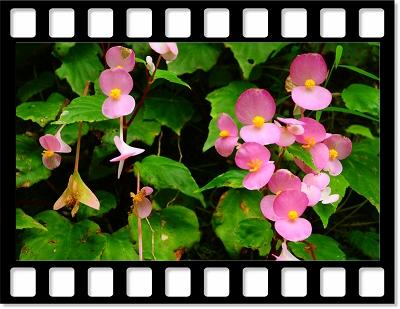 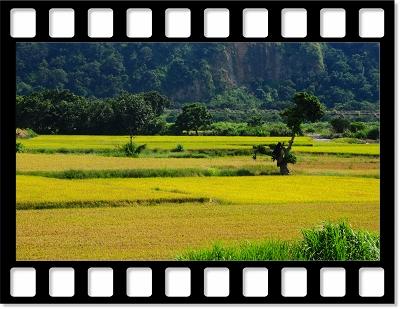 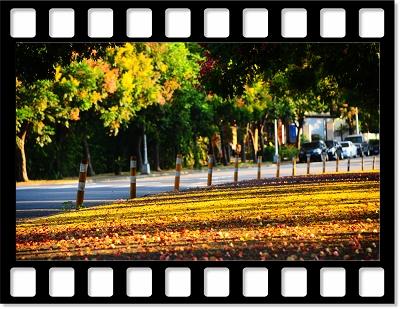 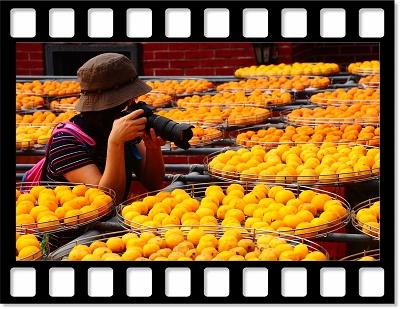 新的開始 , 心的起點當相機或手機的照相功能 ,越來越多也越來越複雜時而您依然停留在按【AUTO】的起始點…給一個愛自己的學習機會 	一起來學習認識相機，記錄生活，書寫美麗新視界！【主辦單位】荒野保護協會台中分會【課程日期】106年3月02日至106年04月22日(8堂室內課，4堂外拍課，共12堂課)室內課-週四19：00~21：00；戶外課-時間另定，伙食、交通自理。【課程對象】一般民眾，名額12人，滿5人開課。【課程費用】會員3400元，非會員3600元(含外拍保險)。【報名日期】即日起開始報名（09:00~21:00），額滿為止。【報名方式】報名電話：04-2206-8468 傳真：04-2201-1468，E-mail:【繳費方式】繳費方式：電話報名後三日內，以a劃撥  帳號：18724292 抬頭：社團法人中華民國荒野保護協會b信用卡或親至分會繳費。c信用卡及劃撥方式繳費（於收據上註明姓名及活動名稱）傳真後請來電確認，謝謝【上課地點】室內課－荒野保護協會-彰化分會籌備處地址：彰化縣彰化市永華街52號4樓（台灣山林書院）。【退費標準】退費標準：報名後七天內通知棄權者，酌收行政費100元，報名後第八天起通知棄權者，酌收行政費50%，活動前一星期通知取消者，恕不退費。課程開始後，插班上課，仍須繳交全額費用(不另補課)，再酌收行政費200元 【講師簡介】余淑惠（漂鳥）—攝影講師、荒野解說員、科博館志工、旅遊達人【課程內容】課堂日期課程內容講師103/02（四）攝影教學認識相機余淑惠203/09（四）攝影教學曝光值、光圈與快門余淑惠303/11（六）外拍實習外拍: 暫定 植物園余淑惠403/16 ( 四）攝影教學對焦、測光、景深余淑惠503/23（四）攝影教學光線、白平衡與學員作品分享余淑惠603/25（六）外拍實習外拍: 暫定 扇形車庫余淑惠703/30（四）攝影教學構圖與學員作品分享余淑惠804/06（四）攝影教學鏡頭介紹與運用余淑惠904/08（六）外拍實習外拍:暫定 成功營區余淑惠1004/13（四）攝影教學跟著白沙屯媽祖去繞境洪錦龍1104/20（四）攝影教學夜間攝影與學員作品分享余淑惠1204/22（六）外拍實習外拍: 暫定 八卦山余淑惠